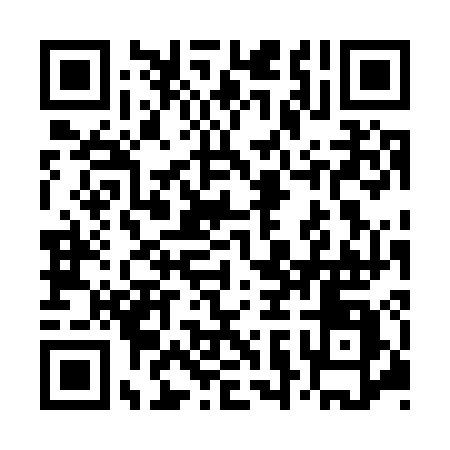 Prayer times for Coolawanyah, AustraliaWed 1 May 2024 - Fri 31 May 2024High Latitude Method: NonePrayer Calculation Method: Muslim World LeagueAsar Calculation Method: ShafiPrayer times provided by https://www.salahtimes.comDateDayFajrSunriseDhuhrAsrMaghribIsha1Wed5:116:2712:063:205:456:562Thu5:116:2712:063:205:446:563Fri5:126:2812:063:195:436:554Sat5:126:2812:063:195:436:555Sun5:126:2912:053:185:426:546Mon5:136:2912:053:185:426:547Tue5:136:2912:053:185:416:538Wed5:136:3012:053:175:416:539Thu5:146:3012:053:175:406:5210Fri5:146:3112:053:175:406:5211Sat5:146:3112:053:165:396:5212Sun5:156:3212:053:165:396:5113Mon5:156:3212:053:165:386:5114Tue5:156:3212:053:155:386:5115Wed5:166:3312:053:155:376:5016Thu5:166:3312:053:155:376:5017Fri5:166:3412:053:145:376:5018Sat5:166:3412:053:145:366:4919Sun5:176:3512:053:145:366:4920Mon5:176:3512:053:145:366:4921Tue5:176:3512:053:135:356:4922Wed5:186:3612:053:135:356:4923Thu5:186:3612:063:135:356:4824Fri5:186:3712:063:135:356:4825Sat5:196:3712:063:135:346:4826Sun5:196:3812:063:135:346:4827Mon5:206:3812:063:135:346:4828Tue5:206:3812:063:125:346:4829Wed5:206:3912:063:125:346:4830Thu5:216:3912:063:125:336:4831Fri5:216:4012:073:125:336:48